Project Name:PROJECT NAME RezoningPROJECT NAME RezoningPROJECT NAME RezoningReport Date:Report Date:Report Date:DD/MM/YYProject Manager:ResourceE:X@email.comX@email.comM:04XX XXX XXX04XX XXX XXXReports to:ResourceE:X@email.comX@email.comM:04XX XXX XXX04XX XXX XXXPROGRAMME UPDATEPROGRAMME UPDATEPROGRAMME UPDATEPROGRAMME UPDATE2022                                                                                                        20222022                                                                                                        20222022                                                                                                        20222022                                                                                                        20222022                                                                                                        20222022                                                                                                        20222022                                                                                                        20222022                                                                                                        20222022                                                                                                        20222022                                                                                                        20222022                                                                                                        20222022                                                                                                        20222023                                                                                                      20232023                                                                                                      20232023                                                                                                      20232023                                                                                                      20232023                                                                                                      20232023                                                                                                      20232023                                                                                                      20232023                                                                                                      20232023                                                                                                      20232023                                                                                                      20232023                                                                                                      20232023                                                                                                      2023IDSTAGESTARTFINISHJanFebMarAprMayJunJulAugSepOctNovDecJanFebMarAprMayJunJulAugSepOctNovDec1Stage 1 – Pre Lodgement01/01/2201/03/222Stage 2 – Planning Proposal3Stage 3 – Gateway Determination 4Stage 4 – Post Gateway5Stage 5 – Public Exhibition and Assessment6Stage 6 – Finalisation MILESTONES ACHIEVED / MATTERS PROGRESSEDDETAILS OF TASKS COMPLETED DURING THIS REPORTING PERIODPrepared Scoping Checklist with input from project teamProponent briefing presentationEtc.MILESTONES /ISSUES TO BE PROGRESSEDDETAILS OF TASKS PLANNED FOR NEXT REPORTING PERIODLiaise with ProponentSend agency referrals Etc.OTHER MATTERSList any other matters that need to be highlightedEngineering Team request for briefing next month.Etc.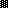 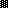 